ПРИГЛАШЕНИЕ №198к участию в конкурсе методом с неограниченным участиемДата: «26» сентября 2023 г.ЗАО «Альфа телеком» (далее - Компания) приглашает правомочных поставщиков представить свои конкурсные заявки на закупку офисного IT оборудования (далее приглашение):Описание предмета закупки, характер, перечень, количество, место и сроки работ, требования, предъявляемые к поставщикам и иные требования установлены в Требованиях к закупке (приложение 1 к Приглашению).Для участия в конкурсе необходимо: ! Вложенный файл (конкурсная заявка) не должен превышать 10мб, в случае превышение рекомендуется разделить и отправить несколькими сообщениями (письмами).- Заявки, направленные с использованием облачных файлообменников не принимаются и не рассматриваются.При наличии вопросов по настоящему Приглашению поставщик может обратиться в Компанию по электронному адресу: tender@megacom.kg за получением разъяснений, но не позднее 3 рабочих дней до истечения окончательного срока представления конкурсных заявок. Разъяснения направляются обратившемуся поставщику по электронной почте, с которой был получен запрос, не позднее трех календарных дней с момента получения запроса. При необходимости, Компания вправе внести изменения в настоящее Приглашение путем издания дополнений в любое время до истечения окончательного срока представления конкурсных заявок, но в любом случае не позднее 3 (трех) рабочих дней. Компания может перенести окончательную дату подачи конкурсных заявок на более поздний срок, если вносятся поправки в настоящее Приглашение, о чем Компания информирует путем размещения соответствующей информации на официальном сайте Компании и информационном ресурсе, где было размещено объявление о проведении настоящего конкурса.    Порядок подачи конкурсной заявки.  Поставщику, желающему участвовать в конкурсе необходимо согласно Требованиям к закупке (приложение 1 к Приглашению) заполнить конкурсную заявку (приложение 2 к Приглашению), приложить требуемые копии документов, установить к ним пароль доступа и отправить в электронном виде на электронную почту, указанную в п. 1 Приглашения, не позднее установленного срока. При этом, Поставщик обязуется сообщить/направить Компании пароль доступа не позднее установленного срока и вышеуказанным способом. Каждый участник конкурса может подать только одну конкурсную заявку. Компания может установить фиксированную сумму гарантийного обеспечения конкурсной заявки (далее – ГОКЗ). Срок действия ГОКЗ должен совпадать со сроком действия конкурсной заявки. Данное требование устанавливается при необходимости. ГОКЗ вносится в размере и форме, предусмотренных в конкурсной документации.ГОКЗ возвращается не позднее трех рабочих дней в случаях:1) истечения срока действия конкурсной заявки, указанного в конкурсной документации;2) заключения договора и предоставления ГОИД, если предоставление такого гарантийного обеспечения предусмотрено в конкурсной документации;3) отзыва конкурсной заявки до истечения окончательного срока представления конкурсных заявок;4) прекращения процедур закупок без заключения договора.5. Гарантийное обеспечение конкурсной заявки закупающей организацией удерживается в случаях:1) отказа подписать договор на условиях, предусмотренных в конкурсной заявке победителя, за исключением случаев, если такой отказ связан с введением режима чрезвычайной ситуации или чрезвычайного положения, при условии опубликования объявления о закупке до введения таких режимов;2) отказа предоставить гарантийное обеспечение исполнения договора;3) отзыва конкурсной заявки после ее вскрытия и до истечения срока ее действия;4) изменения условий конкурсной заявки после вскрытия конвертов с конкурсными заявками.Конкурсные заявки, поданные поставщиками позднее указанного срока и/или заявки, к которым не сообщен пароль до установленного срока, не принимаются и не рассматриваются. Подавая свою конкурсную заявку, поставщик тем самым выражает свое согласие на все условия, указанные в проекте (-ах) договора (-ов) (Приложение 3 к Приглашению).Не допускается внесение изменений в конкурсные заявки после истечения срока их подачи.Поставщик, подавший конкурсную заявку, может присутствовать на вскрытии конкурсных заявок. На вскрытии конкурсных заявок оглашается цена конкурсной заявки, а также список документов, приложенных к конкурсной заявке, и вносится в протокол вскрытия. Во время оценки конкурсных заявок Компания вправе обратиться к поставщику за разъяснениями по поводу его конкурсной заявки. Запрос о разъяснениях и ответ на него должны подаваться в письменном виде по электронной почте.Оценка конкурсных заявок осуществляется в соответствии с процедурами и критериями, предусмотренными в Требованиях к закупке (приложение 1 к Приглашению). Компания вправе запросить у поставщика исправление арифметических ошибок, допущенных в конкурсной заявке. В случае если по итогам проведенной оценки поставщиками предоставлены конкурсные заявки с одинаковыми ценами и условиями, отвечающие требованиям конкурсной документации, то Компания направляет поставщикам, представившим одинаковые цены запрос по электронной почте о возможности снижения цены (предоставления скидки), выигравшей конкурсной заявкой считается заявка поставщика, предоставившего наименьшую цену (наибольшую скидку). В случае если после снижения цены (предоставления скидки) поставщики представили одинаковые предложения (цена, скидка), то победитель определяется посредством случайной выборки. Компания отклоняет конкурсную заявку в случаях, если:- участник, представивший конкурсную заявку, не соответствует квалификационным требованиям, установленным в Требованиях к закупке (приложение 1 к Приглашению);- конкурсная заявка по существу не отвечает требованиям, установленным в Требованиях к закупке (приложение 1 к Приглашению);- технические параметры, предложенные в конкурсной заявке, не соответствуют технической спецификации, установленной в Требованиях к закупке (приложение 1 к Приглашению);- поставщик представил более одной конкурсной заявки;- поставщик не предоставил гарантийное обеспечение конкурсной заявки;- цена конкурсной заявки превышает планируемую сумму закупки;- в случае отсутствия либо превышения цены в позиции, конкурсная заявка по данному Лоту будет признана не полной и в дальнейшем подлежит отклонению- в случае выявления конфликта интересов согласно п. 6.5 Правил организации и осуществления закупок в ЗАО «Альфа Телеком».Конкурс признается Компанией несостоявшимся в случаях, когда были отклонены все предложения поставщиков, не поступило ни одного предложения или минимальная цена по конкурсу превышает планируемую сумму закупки.Компания может отменить конкурс в любое время до заключения договора, если отпала необходимость в дальнейшем приобретении предмета закупки.Компания в течение двух рабочих дней с момента подведения итогов по конкурсу направляет поставщикам по электронной почте уведомления: победителю о том, что его заявка признана победившей, остальным участникам, что их заявки не признаны победившими.Поставщик, определенный победителем конкурса, должен подтвердить уведомление о признании его победителем в течение трех рабочих дней путем направления ответного письма по электронной почте.В случае нарушения победителем сроков: подтверждения заключения договора, подписания договора/возврата экземпляра договора Компании или внесения гарантийного обеспечения исполнения договора, Компания вправе заключить договор с поставщиком вторым в рейтинге.Поставщик, участвующий в конкурсе, имеет право подать жалобу Компании относительно требований конкурсной документации не позднее двух рабочих дней до даты окончательного срока подачи конкурсных заявок или проведенной оценки по конкурсу не позднее двух рабочих дней после подведения итогов по конкурсу. Жалоба поставщика рассматривается Компанией в срок до 3-х рабочих дней. В случае несогласия поставщика с решением Компании по жалобе, поставщик вправе обратиться в судебные органы.    Приложение:Требования к закупке; 2.  Форма конкурсной заявки; 3. Проект ДоговораРуководитель отдела по закупкам                                                            Таалайбек кызы АйнураИсп.: Н. Шаршенов, тел:0312 905 244Приложение 1 к ПриглашениюТребования к закупкеБАНКОВСКИЕ РЕКВИЗИТЫдля внесения ГОИДПримечание: Расходы, связанные с банковским переводом, несет победитель конкурса. Приложение 2 к ПриглашениюФорма______________________ /_____________________/ ___________________(ФИО) 			(должность)		(подпись и печать)«____» ___________ 2023 года           (дата заполнения) Приложение 3 к ПриглашениюДОГОВОР № _____на поставку офисного ИТ оборудованияЗАО «Альфа Телеком», именуемое в дальнейшем Покупатель, в лице Генерального директора Куренкеева А. С., действующего на основании Устава, с одной стороны и ______________, именуемое в дальнейшем Поставщик, в лице Генерального директора ______________________, действующего на основании Устава, с другой стороны, заключили настоящий Договор о нижеследующем:ПРЕДМЕТ ДОГОВОРА1.1	Поставщик обязуется поставить офисное ИТ оборудование (далее ТМЦ), указанное в Приложении 1 к Договору (далее Спецификация), являющегося неотъемлемой частью настоящего Договора, а Покупатель обязуется принять и оплатить  надлежаще поставленные ТМЦ на условиях настоящего Договора.1.2	Количество, срок поставки, ассортимент, гарантийный срок и качество поставляемых Поставщиком ТМЦ, должно соответствиовать требованиям, установленным в Договоре, Спецификации и требованиям, обычно предъявляемым к данному виду ТМЦ.ОБЯЗАННОСТИ СТОРОНПоставщик обязан:Осуществлять поставку ТМЦ на условиях настоящего Договора. Доставить технически исправное, новое (не находившееся ранее в использовании) ТМЦ в пункт назначения – г. Бишкек, ул. Суюмбаева, 123 в срок, установленный в Спецификации. Незамедлительно письменно информировать Покупателя о невозможности своевременного исполнения обязательств по настоящему Договору, но не позднее двух дней с момента возникновения причин, препятствующих своевременному исполнению. Известить Покупателя о планируемой дате доставки ТМЦ по электронной почте, указанной в п. 13.8 настоящего Договора, не менее чем за 3 (три) рабочих дня до такой даты.В день выполнения Поставки предоставлять Покупателю подписанный со своей стороны Акт приема – передачи ТМЦ с открытой датой.Передать ТМЦ Покупателю на основании Акта приема-передачи, форма которого указана в Приложении 2 к настоящему Договору. В случае поставки несоответствующего Договору ТМЦ заменить несоответствующее ТМЦ соответствующим. Срок замены ТМЦ составляет 3 (три) рабочих дня с момента отказа Покупателя от приемки\получения уведомления.В течение 15 (пятнадцати) календарных дней обеспечить выполнение гарантийных обязательств в соответствии с условиями, указанными в настоящем Договоре. При этом Поставщик обязуется в случае поломки (прихода в нерабочее состояние) ТМЦ в период гарантийного срока не по вине Покупателя выполнить ремонт/поставить новые части (комплектующие) своими силами средствами и за свой счет, без привлечения и/или компенсации со стороны Покупателя. Поставщик обязан отреагировать путем осмотра непосредственно самого ТМЦ и/или предоставленной Покупателем документации по первому извещению о неисправности ТМЦ во время гарантийного срока для диагностики ТМЦ и ремонта поломок. В случае причинения какого-либо ущерба третьим лицам при поставке ТМЦ по настоящему Договору, Поставщик самостоятельно несет ответственность за такой ущерб, без привлечения Покупателя.   После приемки ТМЦ выставить Покупателю электронную счет-фактуру в системе УГНС на стоимость поставленного ТМЦ на основании и датой подписанного Акта приема-передачи ТМЦ.Обеспечить своевременное выполнение гарантийных обязательств по поставке в соответствии с условиями настоящего Договора.Покупатель обязан:Принимать у Поставщика ТМЦ в соответствии с условиями настоящего Договора.Производить расчеты с Поставщиком за поставку в соответствии с условиями настоящего Договора.ПОРЯДОК ПРИЕМА – ПЕРЕДАЧИ ТМЦВ течение 5-ти (пяти) рабочих дней с даты поступления ТМЦ на склад Покупатель осуществляет его проверку на соответствие требованиям, установленным в Договоре и Спецификации, в т.ч.  проверяется качество ТМЦ и отсутствие повреждений/дефектов. В случае соответствия ТМЦ установленным требованиям Покупатель подписывает Акт приемки – передачи ТМЦ и возвращает один его экземпляр Поставщику. Датой поставки считается дата подписания Покупателем Акта приема-передачи. Поставка каждой номенклатуры Спецификации Приложения 1 может быть отдельно, и не должна превышать установленного срока поставки.В случае несоответствия поставленного ТМЦ установленным требованиям, и/или обнаружения Покупателем дефектов/недостатков поставленного ТМЦ, Покупатель в течение 3 (трех) рабочих дней с момента поступления его на склад Покупателя направляет мотивированный отказ от подписания Акта приема-передачи ТМЦ.  Срок замены Поставщиком несоответствующего ТМЦ и/или ТМЦ с недостатками/дефектами составляет 3 (три) рабочих дня с момента отказа Покупателя от приемки. КАЧЕСТВО, КОМПЛЕКТНОСТЬ И ГАРАНТИЯ ТМЦПоставляемое ТМЦ должно соответствовать его качеству и комплектации, общепринятым техническим нормам на данный вид ТМЦ и действующим нормативным актам КР. Поставщик гарантирует качество и работоспособность  поставляемого ТМЦ в течение гарантийного срока, установленного в Спецификации с момента подписания Акта приема-передачи конкретного ТМЦ.Поставщик гарантирует, что ТМЦ является свободным от прав и притязаний любых третьих лиц, не состоит под запретом, арестом и иным обременением и не является предметом судебного разбирательства.В случае если в течение гарантийного срока Покупатель выявит неисправность ТМЦ (нарушение работоспособности) или его комплектующих, Поставщик обязуется произвести ремонт, восстановление работоспособности и\или замену такого ТМЦ на новое с аналогичными характеристиками  не позднее 15 (пятнадцати) календарных дней либо в срок, предусмотренный производителем, с момента получения от Покупателя уведомления о выходе из строя ТМЦ. В случае замены неисправного ТМЦ на новое с аналогичными характеристиками гарантийный срок не изменяется. Любые расходы, связанные с выполнением гарантийных обязательств по Договору в период гарантийного срока, в том числе расходы, связанные с заменой неисправного ТМЦ в гарантийный период, берет на себя Поставщик, включая таможенные и логистические затраты.В случае несвоевременного либо неисполнения Поставщиком своих гарантийных обязательств по Договору, Покупатель вправе взыскать с Поставщика пени (штраф) в размере 0,1 (ноль целых одна десятая) % от общей суммы Договора за каждый календарный  день просрочки, но не более 15 (пятнадцати) % от стоимости Договора .Качество приобретаемого ТМЦ должно соответствовать критериям, указанным в Спецификации (Приложение № 1 к Договору). В случае несоответствия данным требованиям, ТМЦ подлежит возврату Поставщику, расходы по возврату ТМЦ при этом возлагаются на Поставщика.Качество и комплектность передаваемого Покупателю ТМЦ  должны полностью соответствовать техническому описанию функциональных возможностей ТМЦ, техническим требованиям, предъявляемым к нему.Покупатель вправе заявить претензии относительно качества поставленного ТМЦ (скрытые недостатки) в течение всего Гарантийного срока.В случае существенного нарушения требований к качеству ТМЦ (обнаружения неустранимых недостатков, которые не могут быть устранены без несоразмерных расходов или затрат времени, или выявляются неоднократно, либо проявляются вновь после их устранения и других подобных недостатков) Покупатель вправе по своему выбору отказаться от исполнения Договора и потребовать возврата уплаченной за ТМЦ денежной суммы (а также сумму штрафных санкций) или потребовать замены несоответствующего Договору ТМЦ, соответствующим.Если Поставщик оспаривает претензии к ТМЦ в течении гарантийного срока, он обязан провести независимую экспертизу ТМЦ, своими силами и за свой счет.Поставщик гарантирует качество, надежность и возможность беспрерывной эксплуатации по назначению (безотказную работу) поставляемого ТМЦ в течение гарантийного срока.Поставщик не несет ответственности за качество поставленного ТМЦ, если возможные отклонения в его качестве произошли по вине Покупателя, в связи с ненадлежащей эксплуатацией ТМЦ.Гарантийный срок на конкретную единицу ТМЦ продлевается на время, в течение которого такое ТМЦ не могло быть эксплуатировано из-за обнаруженных в нем недостатков, о которых извещен Поставщик, а также на время, в течение которого устранялись дефекты. В случае замены частей/комплектующих конкретной единицы ТМЦ гарантийный срок на части/комплектующие такого ТМЦ устанавливается с даты их замены.Гарантийное обслуживание осуществляется по месту нахождения сервисного центра Поставщика. Гарантии Поставщика не распространяются на следующие случаи:Если ТМЦ использовалось в целях, не соответствующих его прямому назначению;В случае нарушения правил эксплуатации ТМЦ Покупателем;Если ТМЦ имеет следы самостоятельного ремонта Покупателем;В случае механических повреждений, возникших после передачи ТМЦ Покупателю;В иных случаях, предусмотренных документами на гарантийное обслуживание ТМЦ Поставщиком (гарантийный талон и т.п.).УПАКОВКА И МАРКИРОВКАПоставщик обязан  упаковать ТМЦ способом обеспечивающим сохранность такого рода ТМЦ  при обычных  условиях хранения и во время транспортировки до конечного пункта назначения. Упаковка должна исключать возможность несанкционированного вскрытия с последующим восстановлением упаковки. Стоимость упаковки включена в стоимость ТМЦ.Поставщик до момента подписания Покупателем Акта приема-передачи ТМЦ несет ответственность перед Покупателем за порчу ТМЦ вследствие некачественной и/или ненадлежащей упаковки. Маркировка поставляемого ТМЦ должна соответствовать маркировке фирмы – производителя.СТОИМОСТЬ ДОГОВОРАОбщая стоимость настоящего Договора составляет__________________________________ Сом, с учетом всех применимых налогов и сборов предусмотренных для данных правоотношений. Поставщик поставляет ТМЦ Покупателю согласно стоимости ТМЦ, установленной  в Спецификации.Сумма, подлежащая оплате за поставленное ТМЦ, определяется на основании принятой Покупателем счета-фактуры, выставленной Поставщиком на основании и датой подписанного Акта приема-передачи поставленного ТМЦ.Оплата поставки осуществляется в течении 10 (десяти) рабочих дней со дня принятия Покупателем, выставленного Поставщиком в системе ЭСФ счет-фактуры в адрес Покупателя, путем прямого банковского перевода на реквизиты Поставщика, указанные в настоящем Договоре.ГАРАНТИЯ ОБЕСПЕЧЕНИЯ ИСПОЛНЕНИЯ ДОГОВОРАПоставщик в течение 5 (пяти) банковских дней с даты  заключения Договора вносит гарантийное обеспечение исполнения настоящего договора в размере: _____% от общей суммы Договора, что составляет ____________________________________________ сом, которое сохраняется у Покупателя до полного исполнения Договора. Гарантийное обеспечение исполнения Договора вносится Поставщиком на расчетный счет Покупателя, указанный в разделе 14 Договора.В случае ненадлежащего исполнения Поставщиком условий Договора Покупатель имеет право из суммы гарантийного обеспечения исполнения Договора  в безакцептном порядке вычесть  начисленную неустойку,в соответствии с п. 8.2. Договора, а также убытки, которые могут наступить вследствие неполного исполнения Поставщиком своих обязательств по настоящему Договору.В целях обеспечения надлежащего исполнения гарантийных обязательств на период гарантийного срока, Покупатель сохраняет у себя часть суммы ГОИД - в размере 15% от суммы ГОИД, указанной в п. 7.1.  Договора.Оставшаяся сумма гарантийного обеспечения исполнения договора, после удержания из ГОИД начисленных неустоек и сохранения части ГОИД для обеспечения исполнения гарантийных обязательств, возвращается Поставщику в течение 3 (трех) банковских дней со дня подписания Акта приема-передачи ТМЦ.После выполнения Поставщиком гарантийных обязательств по Договору, Покупатель возвращает Поставщику оставшуюся сумму ГОИД, в течение 3-х рабочих дней с момента истечения гарантийного срока.ОТВЕТСТВЕННОСТЬ  СТОРОНЗа неисполнение или ненадлежащее исполнение обязательств по настоящему Договору стороны несут ответственность в соответствии с законодательством Кыргызской Республики в пределах прямого действительного ущерба причиненного их виновными действиями. Косвенные убытки сторон не возмещаются.В случае нарушения Поставщиком сроков поставки ТМЦ согласно Спецификации (Приложение № 1) или поставки некомплектного/некачественного ТМЦ, а также устранения недостатков ТМЦ и иных любых других обязательств по Договору, Покупатель вправе начислить неустойку (пени) в размере 0,1 (ноль целых одна десятая) % от стоимости Договора, за каждый календарный день задержки, но не более 10 (десять) % от стоимости Договора. Подлежащая уплате неустойка может быть (по усмотрению Покупателя) зачтена Покупателем при осуществлении расчетов с Поставщиком за поставляемое ТМЦ.В случае нарушения Покупателем сроков оплаты, и при условии надлежащего исполнения Поставщиком своих обязательств, Поставщик вправе требовать от Покупателя уплаты неустойки в размере 0,1 % от просроченной суммы за каждый рабочий день просрочки, не более 10 (десять) % от суммы подлежащей оплате.В случае просрочки исполнения Поставщиком гарантийных обязательств, установленных в настоящем Договоре, Покупатель вправе требовать от Поставщика уплаты неустойки в размере 0,1 (ноль целых одна десятая) % от стоимости ТМЦ, гарантийное обслуживание по которому просрочено, за каждый календарный день просрочки, но не более 10 (десять) % от стоимости ТМЦ, обслуживание по которому просрочено.   Применение санкций (пени) не освобождает Сторон от исполнения своих обязательств по настоящему Договору.КОНФИДЕНЦИАЛЬНОСТЬСтороны согласились, что условия настоящего Договора, факт его заключения, коммерческая, финансовая, технологическая, техническая информация (вне зависимости от способа предоставления) и иная информация,  относящаяся прямо или косвенно к одной из сторон, которая ее раскрывает (далее Передающая сторона), а также любая другая информация, ставшая известной Сторонам в ходе исполнения настоящего Договора является Конфиденциальной информацией и предназначена исключительно для пользования Сторонами в целях надлежащего исполнения настоящего Договора. Каждая из Сторон обязуется соблюдать конфиденциальность в отношении информации, полученной от другой Стороны (далее Получающая сторона) и не разглашать ее третьим лицам без получения письменного согласия Передающей стороны. Стороны обязуются в течение срока действия настоящего Договора и в течение 5 (пяти) лет после его прекращения хранить в тайне Конфиденциальную информацию.Требования п. 9.1. Договора не распространяются на информацию, которая: на момент разглашения являлась общеизвестной/общедоступной информации во время ее получения; была получена в любое время из другого источника без каких-либо ограничений относительно ее распространения или использования;  была известна Получающей стороне или находилась в ее распоряжении до ее получения;подлежит разглашению в соответствии с требованием и/или предписанием соответствующего государственного органа на основании законодательства. ФОРС-МАЖОРСтороны освобождаются от ответственности, за частичное или полное неисполнение обязательств по настоящему Договору, при условии соблюдения условий настоящего раздела Договора, если это неисполнение явилось следствием обстоятельств непреодолимой силы (форс-мажор), которые соответствующая Сторона не могла ни предвидеть, ни предотвратить разумными мерами при той степени добросовестности, осмотрительности и заботливости, какая от нее требовалась по характеру соответствующего обязательства.К обстоятельствам непреодолимой силы относятся следующие, но не ограничиваются ими: наводнение, пожар, землетрясение, взрыв, шторм, оседание почвы и иные явления природы, эпидемии, а также война или военные действия, массовые беспорядки, принятие органами государственной власти или управления решения, акта, повлекшего невозможность исполнения настоящего Договора, в т. ч. наложение ареста на имущество/расчетные счета Сторон.В случае, когда форс-мажорные обстоятельства преодолены, действие настоящего Договора продлевается на срок, равный по продолжительности периоду действия форс-мажорных обстоятельств.О наступлении форс-мажорных обстоятельств, а также о предполагаемом сроке их действия, Сторона, для которой такие обстоятельства наступили, извещает в письменной форме другую Сторону, по возможности немедленно, но не позднее 5 (пяти) рабочих дней с момента их наступления. При отсутствии возможности отправить извещение в письменной форме, извещение подлежит отправлению в электронном виде на следующие электронные адреса: it_purchasing@megacom.kg и nkurmanalieva@megacom.kg. Не извещение или несвоевременное извещение о наступлении таких обстоятельств лишает права ссылаться на форс-мажорные обстоятельства.Если форс-мажорные обстоятельства продолжаются более 3 (трех) месяцев подряд, любая из Сторон вправе расторгнуть настоящий Договор, уведомив другую Сторону об этом не менее чем за 10 (десять) рабочих дней до расторжения. Сторона, ссылающаяся на форс-мажорные обстоятельства, в течение 30 (тридцати) календарных дней с момента окончания обстоятельств непреодолимой силы, обязана предоставить для подтверждения их наступления и прекращения другой Стороне документ соответствующего компетентного органа (для КР – Торгово-промышленная палата). Разумность сроков в данном случае определяется порядком документооборота соответствующего компетентного органа.ГАРАНТИИ СТОРОНКаждая из Сторон, заключая настоящий Договор, подтверждает и гарантирует, что:является действующей по законодательству Кыргызской Республики, должным образом зарегистрированной и поставленной на учет во все компетентные государственные органы Кыргызской Республики;лицо, заключающее настоящий Договор от ее имени, обладает всеми необходимыми полномочиями на его заключение на момент подписания настоящего Договора;предоставленная друг другу информация является достоверной и сообщена в объеме, необходимом для надлежащего исполнения условий настоящего Договора, без каких-либо изъятий, искажений и неточностей;не имеет ограничений и запретов, препятствующих, ограничивающих и/или делающих невозможным заключить настоящий Договор;Каждая Сторона самостоятельно несет ответственность за нарушение п. 11.1 настоящего Договора, а также за последствия, наступившие ввиду такого нарушения. Каждая Сторона самостоятельно несет ответственность за своевременное оформление и продление сроков действия всех необходимых разрешений/лицензий и иных документов, необходимых для осуществления деятельности, предусмотренной настоящим Договором.РАЗРЕШЕНИЕ СПОРОВСпоры и/или разногласия, возникающие вследствие или в связи с исполнением настоящего Договора, будут разрешаться Сторонами путем переговоров.Все претензии Сторон должны быть оформлены в письменном виде и подписаны уполномоченными лицами.Сторона, получившая претензию, обязана предоставить другой Стороне ответ в течение 10 (Десяти) календарных дней со дня получения претензии или в срок, указанный в претензии.При не достижении согласия между Сторонами, спор подлежит рассмотрению и разрешению в судебном порядке в соответствии с действующим законодательством Кыргызской Республики в судах Кыргызской Республики.ПРОЧИЕ УСЛОВИЯНастоящий Договор вступает в силу после подписания обеими Сторонами и действует в течение 12 (двенадцати) месяцев с момента подписания, если ранее не будет прекращен по основаниям, предусмотренным в действующем законодательстве КР или настоящем Договоре.Покупатель имеет право  расторгнуть  Договор в одностороннем порядке путем направления письменного уведомления Исполнителю  не позднее чем за 15  календарных дней до даты расторжения. В случае расторжения  Договора стороны производят взаиморасчеты  до даты расторжения Договора и прекращения обязательств.Все дополнения (изменения) к настоящему Договору являются действительными, если они составлены в письменной форме и подписаны обеими Сторонами. Настоящий Договор составлен в 2-х экземплярах по одному экземпляру для каждой Стороны, каждый экземпляр имеет одинаковую юридическую силу.Во всех других случаях, не оговоренных и не предусмотренных в настоящем Договоре, Стороны руководствуются действующим законодательством Кыргызской Республики.Договор, приложения и дополнительные соглашения к нему, а также документы, составленные во исполнение настоящего Договора, могут быть подписаны с использованием факсимильного воспроизведения подписи либо иного аналога собственноручной подписи.Все уведомления, запросы, требования или любая другая корреспонденция по настоящему Договору выполняются в письменной форме на русском языке и доставляются курьером или предоплаченным заказным почтовым отправлением, а в случаях, установленных Договором по следующим адресам:А. Контактное лицо от Продавца: тел. _________________; эл. почта: ___________________ ;Б. Контактное лицо от Покупателя: тел. +996 555 905 054 эл. почта nkurmanalieva@megacom.kg; Уведомление считается совершенными надлежащим образом и в соответствии с условиями настоящего Договора с момента отправления такого уведомления, если это неоспоримо засвидетельствовано соответствующей квитанцией о почтовом отправлении, а в случае доставки курьером – при получении, которое неоспоримо удостоверяется подписью о получении.Все указанные в Договоре приложения являются его неотъемлемой частью. Сторона, адрес и (или) банковские реквизиты которой изменились, обязана в 3-дневный срок с момента наступления указанных обстоятельств, сообщить по электронной почте об этих изменениях. В случае несвоевременного и (или) ненадлежащего уведомления стороной об указанных изменениях, переписка с использованием реквизитов, указанных в договоре, является надлежащей.ЮРИДИЧЕСКИЕ АДРЕСА И РЕКВИЗИТЫ СТОРОНПриложение №1к Договору № _________на поставку офисного IT оборудования от «____»___________________ 2023 г.СпецификацияСтоимость поставляемого ТМЦ: стоимость поставки офисного ТМЦ указана с учетом всех применимых налогов и сборов, а также с учетом доставки до склада Покупателя.Срок поставки: не более 40 календарных дней с даты заключения Договора.Приложение №2к Договору № _________на поставку офисного IT оборудования от «____»___________________ 2023 г.ФОРМААкт приема – передачик Договору на поставку офисного IT оборудования №____ от «___» ___________ 2023 г.          	ЗАО «Альфа Телеком», именуемое в дальнейшем «Покупатель», в лице Генерального директора Куренкеев А. С., действующего на основании Устава, с одной стороны, и __________________, именуемое в дальнейшем «Поставщик», в лице Генерального директора ___________, действующего на основании Устава, с другой стороны, совместно  именуемые «Стороны», составили настоящий Акт приема-передачи ТМЦ о том, что «Поставщиком» осуществлена поставка на условиях Договора, в соответствии с подписанным обеими сторонами Приложением 1 к Договору поставки №_______ от «_____» ___________ 2023 г.Осуществленная «Поставщиком» поставка соответствует техническим требованиям «Покупателя» и условиям Договора.Форма согласована:Подать конкурсную заявку в электронном виде согласно Требованиям к закупке (приложение 1) с установлением пароля доступаПо эл. адресу: tender@megacom.kgДата окончания приема конкурсных заявок:05.10.2023г. 09:59 часов (GMT+6)Направить пароль для доступа к конкурсной заявкеПо электронному адресу: tender@megacom.kgДата окончания приема паролей к конкурсным заявкам:05.10.2023г.  с 10:00 до 11:59 часов (GMT+6)Вскрытие конкурсных заявок состоится:по адресу: г. Бишкек, ул. Суюмбаева, 123;ДАТА и Время вскрытия конкурсных заявок:05.10.2023г.  в 12:001.Общие требования1.Общие требования1.Общие требования1.Общие требования1.Общие требования1.Общие требования1.1Язык конкурсной заявки Язык конкурсной заявки Русский (в случае если документ будет составлен на иностранном языке, необходимо предоставить дополнительно перевод на русском языке)Русский (в случае если документ будет составлен на иностранном языке, необходимо предоставить дополнительно перевод на русском языке)Русский (в случае если документ будет составлен на иностранном языке, необходимо предоставить дополнительно перевод на русском языке)1.2Условия и место поставки(Инкотермс / адрес)Условия и место поставки(Инкотермс / адрес)Для резидентов КР и нерезидентов КР, зарегистрированных на территории государств-членов ЕАЭС: Исполнитель осуществляет поставку в офис Заказчика по адресу г. Бишкек, ул. Суюмбаева 123, Головной офис.Для нерезидентов КР: на условиях поставки CIP - г. Бишкек, в соответствии с правилами Инкотермс-2010Если поставка от поставщиков-нерезидентов КР, зарегистрированных на территории стран-участниц ЕАЭС, является импортной для ЕАЭС, то такая поставка осуществляется на условиях CIP- г. Бишкек (правила Инкотермс, 2010)Для резидентов КР и нерезидентов КР, зарегистрированных на территории государств-членов ЕАЭС: Исполнитель осуществляет поставку в офис Заказчика по адресу г. Бишкек, ул. Суюмбаева 123, Головной офис.Для нерезидентов КР: на условиях поставки CIP - г. Бишкек, в соответствии с правилами Инкотермс-2010Если поставка от поставщиков-нерезидентов КР, зарегистрированных на территории стран-участниц ЕАЭС, является импортной для ЕАЭС, то такая поставка осуществляется на условиях CIP- г. Бишкек (правила Инкотермс, 2010)Для резидентов КР и нерезидентов КР, зарегистрированных на территории государств-членов ЕАЭС: Исполнитель осуществляет поставку в офис Заказчика по адресу г. Бишкек, ул. Суюмбаева 123, Головной офис.Для нерезидентов КР: на условиях поставки CIP - г. Бишкек, в соответствии с правилами Инкотермс-2010Если поставка от поставщиков-нерезидентов КР, зарегистрированных на территории стран-участниц ЕАЭС, является импортной для ЕАЭС, то такая поставка осуществляется на условиях CIP- г. Бишкек (правила Инкотермс, 2010)1.3Срок поставкиСрок поставкине более 40 (сорок) календарных дней с даты заключения договора для всех лотовне более 40 (сорок) календарных дней с даты заключения договора для всех лотовне более 40 (сорок) календарных дней с даты заключения договора для всех лотов1.4Условия оплатыУсловия оплаты100% от стоимости договора, выплачиваются в течение 10 (десяти) банковских дней со дня получения электронной счета-фактуры в системе ЭСФ (автоматизированная система УГНС), выставленного Поставщиком после подписания сторонами Акта приема-передачи ТовараОплата осуществляется в сомах. Оплата осуществляется путем перечисления денежных средств на расчетный счет Поставщика.100% от стоимости договора, выплачиваются в течение 10 (десяти) банковских дней со дня получения электронной счета-фактуры в системе ЭСФ (автоматизированная система УГНС), выставленного Поставщиком после подписания сторонами Акта приема-передачи ТовараОплата осуществляется в сомах. Оплата осуществляется путем перечисления денежных средств на расчетный счет Поставщика.100% от стоимости договора, выплачиваются в течение 10 (десяти) банковских дней со дня получения электронной счета-фактуры в системе ЭСФ (автоматизированная система УГНС), выставленного Поставщиком после подписания сторонами Акта приема-передачи ТовараОплата осуществляется в сомах. Оплата осуществляется путем перечисления денежных средств на расчетный счет Поставщика.1.5Цена конкурсной заявки (коммерческое предложение) Цена конкурсной заявки (коммерческое предложение) В цену, указанную поставщиками конкурса, должны быть включены все налоги, сборы, и другие платежи, взимаемые в соответствии с законодательством Кыргызской Республики, а также накладные расходы.    В цену, указанную поставщиками конкурса, должны быть включены все налоги, сборы, и другие платежи, взимаемые в соответствии с законодательством Кыргызской Республики, а также накладные расходы.    В цену, указанную поставщиками конкурса, должны быть включены все налоги, сборы, и другие платежи, взимаемые в соответствии с законодательством Кыргызской Республики, а также накладные расходы.    1.6Валюта конкурсной заявки Валюта конкурсной заявки Для резидентов КР: Сом КР* (*Примечание: Если резидентом КР будет подана конкурсная заявка в другой валюте, то договор будет заключен в национальной валюте по курсу Национального банка КР на день вскрытия).Для нерезидентов КР: Сом КР или другая иностранная валюта.*Оценка будет производиться в национальной валюте - сом по курсу Национального банка КР на день вскрытия конкурсных заявок.Оплата осуществляется:    Исполнителю-резиденту КР -  в Сомах КР.                 Исполнителю-нерезиденту КР – в Сомах КР или другой иностранной валюте.Для резидентов КР: Сом КР* (*Примечание: Если резидентом КР будет подана конкурсная заявка в другой валюте, то договор будет заключен в национальной валюте по курсу Национального банка КР на день вскрытия).Для нерезидентов КР: Сом КР или другая иностранная валюта.*Оценка будет производиться в национальной валюте - сом по курсу Национального банка КР на день вскрытия конкурсных заявок.Оплата осуществляется:    Исполнителю-резиденту КР -  в Сомах КР.                 Исполнителю-нерезиденту КР – в Сомах КР или другой иностранной валюте.Для резидентов КР: Сом КР* (*Примечание: Если резидентом КР будет подана конкурсная заявка в другой валюте, то договор будет заключен в национальной валюте по курсу Национального банка КР на день вскрытия).Для нерезидентов КР: Сом КР или другая иностранная валюта.*Оценка будет производиться в национальной валюте - сом по курсу Национального банка КР на день вскрытия конкурсных заявок.Оплата осуществляется:    Исполнителю-резиденту КР -  в Сомах КР.                 Исполнителю-нерезиденту КР – в Сомах КР или другой иностранной валюте.1.7Для Юридических лиц, копии документов, определяющих организационно-правовую форму юридического лица, место регистрации и основной вид деятельности: Свидетельство о гос. регистрации/перерегистрации,УставПриказа/решение/протокол об избрании/назначении исполнительного органа юр. лица (1-го лица)Для индивидуальных предпринимателей: Свидетельство о регистрации в качестве индивидуального предпринимателя или действующий патент (при этом вид деятельности должен совпадать с предметом закупки и охватывать минимум период до полной поставки товара и передачи по акту), копию страхового полиса.Для Юридических лиц, копии документов, определяющих организационно-правовую форму юридического лица, место регистрации и основной вид деятельности: Свидетельство о гос. регистрации/перерегистрации,УставПриказа/решение/протокол об избрании/назначении исполнительного органа юр. лица (1-го лица)Для индивидуальных предпринимателей: Свидетельство о регистрации в качестве индивидуального предпринимателя или действующий патент (при этом вид деятельности должен совпадать с предметом закупки и охватывать минимум период до полной поставки товара и передачи по акту), копию страхового полиса.Приложить копии
(в случае если, данные документы составлены на иностранном языке, необходимо предоставить дополнительно перевод на русском языке).Приложить копии
(в случае если, данные документы составлены на иностранном языке, необходимо предоставить дополнительно перевод на русском языке).Приложить копии
(в случае если, данные документы составлены на иностранном языке, необходимо предоставить дополнительно перевод на русском языке).1.8 Если конкурсная заявка подписана не первым лицом, то необходимо предоставить доверенность на лицо, подписавшее конкурсную  заявку и представляющее интересы поставщика в конкурсе; Если конкурсная заявка подписана не первым лицом, то необходимо предоставить доверенность на лицо, подписавшее конкурсную  заявку и представляющее интересы поставщика в конкурсе;Приложить скан копию доверенности.Приложить скан копию доверенности.Приложить скан копию доверенности.1.9Срок действия конкурсной заявки, в календарных дняхСрок действия конкурсной заявки, в календарных днях60 (шестьдесят) календарных дней с даты вскрытия конкурсных заявок60 (шестьдесят) календарных дней с даты вскрытия конкурсных заявок60 (шестьдесят) календарных дней с даты вскрытия конкурсных заявок1.10Регистр-й документ по НДС выданный налоговым органом КР (если поставщик является плательщиком НДС-12%).Регистр-й документ по НДС выданный налоговым органом КР (если поставщик является плательщиком НДС-12%).Приложить копии(в случае если, данные документы составлены на иностранном языке, необходимо предоставить дополнительно перевод на русском языке)Приложить копии(в случае если, данные документы составлены на иностранном языке, необходимо предоставить дополнительно перевод на русском языке)Приложить копии(в случае если, данные документы составлены на иностранном языке, необходимо предоставить дополнительно перевод на русском языке)1.11Размер и форма гарантийного обеспечения исполнения договора (ГОИД)Размер и форма гарантийного обеспечения исполнения договора (ГОИД)Поставщик, которому будет присуждено право заключения договора, по итогам конкурса должен внести гарантийное обеспечение исполнения договора (ГОИД), в виде денежных средств, в размере: 5 % от общей суммы Договора путем перечисления денежных средств на банковский счет Компании в течение 5 банковских дней с даты заключения Договора. Порядок возврата ГОИД определяется в договоре. Поставщик, которому будет присуждено право заключения договора, по итогам конкурса должен внести гарантийное обеспечение исполнения договора (ГОИД), в виде денежных средств, в размере: 5 % от общей суммы Договора путем перечисления денежных средств на банковский счет Компании в течение 5 банковских дней с даты заключения Договора. Порядок возврата ГОИД определяется в договоре. Поставщик, которому будет присуждено право заключения договора, по итогам конкурса должен внести гарантийное обеспечение исполнения договора (ГОИД), в виде денежных средств, в размере: 5 % от общей суммы Договора путем перечисления денежных средств на банковский счет Компании в течение 5 банковских дней с даты заключения Договора. Порядок возврата ГОИД определяется в договоре. 1.12Авторский надзор, Технический надзор, или контроль за ходом выполнения работ/услуг, поставки товаровАвторский надзор, Технический надзор, или контроль за ходом выполнения работ/услуг, поставки товаровКоличественный и качественный контроль при приемке товараКоличественный и качественный контроль при приемке товараКоличественный и качественный контроль при приемке товара1.13Критерии оценкиКритерии оценки* Победившей может быть признана Конкурсная заявка, отвечающая по существу требованиям конкурсной документации, квалификационным требованиям, техническим параметрам и имеющая наименьшую оцененную стоимость*.  * при определении оцененной стоимости, от общей стоимости конкурсной заявки вычитается НДС (-12%), если поставщик-резидент КР является плательщиком НДС, соответственно, оценка заявок будет проводиться без учета НДС-12%.* Победившей может быть признана Конкурсная заявка, отвечающая по существу требованиям конкурсной документации, квалификационным требованиям, техническим параметрам и имеющая наименьшую оцененную стоимость*.  * при определении оцененной стоимости, от общей стоимости конкурсной заявки вычитается НДС (-12%), если поставщик-резидент КР является плательщиком НДС, соответственно, оценка заявок будет проводиться без учета НДС-12%.* Победившей может быть признана Конкурсная заявка, отвечающая по существу требованиям конкурсной документации, квалификационным требованиям, техническим параметрам и имеющая наименьшую оцененную стоимость*.  * при определении оцененной стоимости, от общей стоимости конкурсной заявки вычитается НДС (-12%), если поставщик-резидент КР является плательщиком НДС, соответственно, оценка заявок будет проводиться без учета НДС-12%.1.14Срок для устранения Дефектов/время реагирования на устранение (при критичности, и в зависимости от предмета закупки, может быть включен в квалификационные требования)Срок для устранения Дефектов/время реагирования на устранение (при критичности, и в зависимости от предмета закупки, может быть включен в квалификационные требования)Если товар не отвечает Техническим спецификациям или в случае обнаружения брака/дефекта при поставке товара, Покупатель оставляет за собой право отказаться от бракованной партии и Поставщик обязан заменить забракованный товар в течение 5 (пяти) рабочих дней либо в срок, предусмотренный Производителем, без каких-либо дополнительных затрат со стороны Покупателя.Если товар не отвечает Техническим спецификациям или в случае обнаружения брака/дефекта при поставке товара, Покупатель оставляет за собой право отказаться от бракованной партии и Поставщик обязан заменить забракованный товар в течение 5 (пяти) рабочих дней либо в срок, предусмотренный Производителем, без каких-либо дополнительных затрат со стороны Покупателя.Если товар не отвечает Техническим спецификациям или в случае обнаружения брака/дефекта при поставке товара, Покупатель оставляет за собой право отказаться от бракованной партии и Поставщик обязан заменить забракованный товар в течение 5 (пяти) рабочих дней либо в срок, предусмотренный Производителем, без каких-либо дополнительных затрат со стороны Покупателя.1.15Формы, которые необходимо заполнить поставщикуФормы, которые необходимо заполнить поставщикуПриложения №2Приложения №2Приложения №21.16Выделяемая сумма:Выделяемая сумма: Указана в существенных требованиях/технических спецификациях Указана в существенных требованиях/технических спецификациях Указана в существенных требованиях/технических спецификациях1.17Условия Договора Условия Договора см. проект Договора (Приложение №3)см. проект Договора (Приложение №3)см. проект Договора (Приложение №3)1.18В ходе оценки конкурсных заявок по запросу предоставить образцы оборудованияВ ходе оценки конкурсных заявок по запросу предоставить образцы оборудованияТребуется для всех лотов.Требуется для всех лотов.Требуется для всех лотов.2. Квалификационные требования2. Квалификационные требования2. Квалификационные требования2. Квалификационные требования2. Квалификационные требования2. Квалификационные требования2.1Опыт аналогичных поставок за последние два года, (в денежном выражении)Опыт аналогичных поставок за последние два года, (в денежном выражении)Наличие опыта по характеру аналогичных поставок (услуг) за последние 2 года в сумме не менее выделяемой суммы Лота. Подтвердить путем предоставления договора, счет-фактуры, акта приема передачи.Договоры должны быть подтверждены Актами приемки или счет фактурамиНаличие опыта по характеру аналогичных поставок (услуг) за последние 2 года в сумме не менее выделяемой суммы Лота. Подтвердить путем предоставления договора, счет-фактуры, акта приема передачи.Договоры должны быть подтверждены Актами приемки или счет фактурамиНаличие опыта по характеру аналогичных поставок (услуг) за последние 2 года в сумме не менее выделяемой суммы Лота. Подтвердить путем предоставления договора, счет-фактуры, акта приема передачи.Договоры должны быть подтверждены Актами приемки или счет фактурамиАвторизацияАвторизацияДля Лотов № 7, 11:В случае наличия предустановленной версии Лицензионной Windows 10/11 Pro на оборудовании авторизация не требуетсяВ случае установки Лицензионной Windows 10/11 Pro версии OEM/FPP приложить копию письма-авторизации (MAF) от MicrosoftДля остальных Лотов: Авторизация не требуетсяДля Лотов № 7, 11:В случае наличия предустановленной версии Лицензионной Windows 10/11 Pro на оборудовании авторизация не требуетсяВ случае установки Лицензионной Windows 10/11 Pro версии OEM/FPP приложить копию письма-авторизации (MAF) от MicrosoftДля остальных Лотов: Авторизация не требуетсяДля Лотов № 7, 11:В случае наличия предустановленной версии Лицензионной Windows 10/11 Pro на оборудовании авторизация не требуетсяВ случае установки Лицензионной Windows 10/11 Pro версии OEM/FPP приложить копию письма-авторизации (MAF) от MicrosoftДля остальных Лотов: Авторизация не требуется* В случае участия в конкурсе простого товарищества, каждый его участник должен отвечать установленным квалификационным требованиям.* В случае участия в конкурсе простого товарищества, каждый его участник должен отвечать установленным квалификационным требованиям.* В случае участия в конкурсе простого товарищества, каждый его участник должен отвечать установленным квалификационным требованиям.* В случае участия в конкурсе простого товарищества, каждый его участник должен отвечать установленным квалификационным требованиям.* В случае участия в конкурсе простого товарищества, каждый его участник должен отвечать установленным квалификационным требованиям.3Существенные требования/ Технические спецификацииСущественные требования/ Технические спецификацииСущественные требования/ Технические спецификацииСущественные требования/ Технические спецификацииСущественные требования/ Технические спецификации№ ЛотаНаименованиеПодробное описаниеПодробное описаниеКол-воВыделяемая сумма1Монитор диагональю не менее 21,5"Разрешение: 1920х1080 (FullHD)
Диагональ: не менее 21,5”
Яркость: не менее 250 кд/м2
Входы: 1хVGA, 1хHDMI
Время отклика: не более 5 мс
Область обзора: по горизонтали: 178°, по вертикали: 178°
Блок питания: встроенный
Тип розетки: F (Schuko, европейская)
Возможность подключения к ИБП типа IEC 320 C13: да 
Комплект: шнур питания, кабели VGA, HDMI 
Гарантийный срок: не менее 12 (двенадцати) месяцев от производителя.
Наличие сервисного центра в Бишкеке, сертифицированного производителем: даРазрешение: 1920х1080 (FullHD)
Диагональ: не менее 21,5”
Яркость: не менее 250 кд/м2
Входы: 1хVGA, 1хHDMI
Время отклика: не более 5 мс
Область обзора: по горизонтали: 178°, по вертикали: 178°
Блок питания: встроенный
Тип розетки: F (Schuko, европейская)
Возможность подключения к ИБП типа IEC 320 C13: да 
Комплект: шнур питания, кабели VGA, HDMI 
Гарантийный срок: не менее 12 (двенадцати) месяцев от производителя.
Наличие сервисного центра в Бишкеке, сертифицированного производителем: да20159 2642Монитор диагональю не менее 23,8"Разрешение: 1920х1080 (FullHD)
Диагональ: не менее 23,8”
Тип матрицы: IPS
Яркость: не менее 250 кд/м2
Входы: 1хVGA, 1хHDMI
Время отклика: не более 4-5 мс
Область обзора: по горизонтали: 178°, по вертикали: 178°
Блок питания: встроенный (желательно)
Тип розетки: F (Schuko, европейская)
Поддержка стандарта VESA (возможность крепления на кронштейн): да
Комплект: шнур питания, кабели VGA, HDMI/DVI 
Гарантийный срок: не менее 12 (двенадцати) месяцев от производителя.
Наличие сервисного центра в Бишкеке, сертифицированного производителем: даРазрешение: 1920х1080 (FullHD)
Диагональ: не менее 23,8”
Тип матрицы: IPS
Яркость: не менее 250 кд/м2
Входы: 1хVGA, 1хHDMI
Время отклика: не более 4-5 мс
Область обзора: по горизонтали: 178°, по вертикали: 178°
Блок питания: встроенный (желательно)
Тип розетки: F (Schuko, европейская)
Поддержка стандарта VESA (возможность крепления на кронштейн): да
Комплект: шнур питания, кабели VGA, HDMI/DVI 
Гарантийный срок: не менее 12 (двенадцати) месяцев от производителя.
Наличие сервисного центра в Бишкеке, сертифицированного производителем: да20219 2803Стойки для мониторов. Спаренная стойка для 2х мониторов.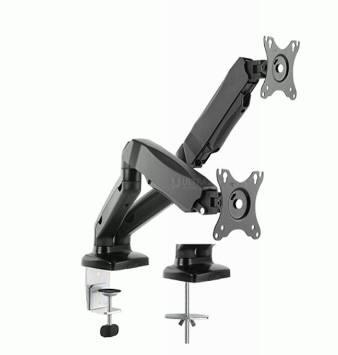 Тип кронштейна: крепление к столешнице, поворот и наклон
Количество мониторов: 2
Максимальная поддерживаемая диагональ: 32” (81 см)
Регулируемая высота установки мониторов над столом: в пределах 40 см
Максимальная суммарная нагрузка: не менее 16 кг
Угол поворота: 360 градусов
Угол наклона: -45/+45 градусов
Материал: Сталь/алюминий
Стандарт крепления: VESA 75х75/100х100
Наличие зажимов (кабель-каналов) для укладки проводов: да
Наличие в комплекте монтажного набора для крепления мониторов: да
Гарантийный срок: не менее 12 (двенадцати) месяцевЖелательная модель: Кронштейн для 2-х мониторов Kromax OFFICE-9 black или аналог.Тип кронштейна: крепление к столешнице, поворот и наклон
Количество мониторов: 2
Максимальная поддерживаемая диагональ: 32” (81 см)
Регулируемая высота установки мониторов над столом: в пределах 40 см
Максимальная суммарная нагрузка: не менее 16 кг
Угол поворота: 360 градусов
Угол наклона: -45/+45 градусов
Материал: Сталь/алюминий
Стандарт крепления: VESA 75х75/100х100
Наличие зажимов (кабель-каналов) для укладки проводов: да
Наличие в комплекте монтажного набора для крепления мониторов: да
Гарантийный срок: не менее 12 (двенадцати) месяцевЖелательная модель: Кронштейн для 2-х мониторов Kromax OFFICE-9 black или аналог.30367 2004Монитор диагональю не менее 27"Разрешение: 1920х1080 (FullHD)
Диагональ: не менее 27”
Тип матрицы: IPS
Яркость: не менее 250 кд/м2
Входы: 1хVGA, 1хHDMI
Время отклика: 4-5 мс
Область обзора: по горизонтали: 178°, по вертикали: 178°
Блок питания: встроенный (желательно)
Тип розетки: F (Schuko, европейская)
Комплект: шнур питания, кабели VGA, HDMI 
Гарантийный срок: не менее 12 (двенадцати) месяцев от производителя.
Наличие сервисного центра в Бишкеке, сертифицированного производителем: даРазрешение: 1920х1080 (FullHD)
Диагональ: не менее 27”
Тип матрицы: IPS
Яркость: не менее 250 кд/м2
Входы: 1хVGA, 1хHDMI
Время отклика: 4-5 мс
Область обзора: по горизонтали: 178°, по вертикали: 178°
Блок питания: встроенный (желательно)
Тип розетки: F (Schuko, европейская)
Комплект: шнур питания, кабели VGA, HDMI 
Гарантийный срок: не менее 12 (двенадцати) месяцев от производителя.
Наличие сервисного центра в Бишкеке, сертифицированного производителем: да38501 3995Монитор диагональю не менее 27" (с разрешением 2K 2550х1440)Разрешение:  не менее 2550х1440 (QHD)
Диагональ: не менее 27”
Тип матрицы: IPS
Яркость: не менее 250 кд/м2
Входы: 1хVGA, 1хHDMI
Время отклика: 4-5 мс
Область обзора: по горизонтали: 178°, по вертикали: 178°
Блок питания: встроенный (желательно)
Тип розетки: F (Schuko, европейская)
Комплект: шнур питания, кабели VGA, HDMI 
Гарантийный срок: не менее 12 (двенадцати) месяцев от производителя.
Наличие сервисного центра в Бишкеке, сертифицированного производителем: даРазрешение:  не менее 2550х1440 (QHD)
Диагональ: не менее 27”
Тип матрицы: IPS
Яркость: не менее 250 кд/м2
Входы: 1хVGA, 1хHDMI
Время отклика: 4-5 мс
Область обзора: по горизонтали: 178°, по вертикали: 178°
Блок питания: встроенный (желательно)
Тип розетки: F (Schuko, европейская)
Комплект: шнур питания, кабели VGA, HDMI 
Гарантийный срок: не менее 12 (двенадцати) месяцев от производителя.
Наличие сервисного центра в Бишкеке, сертифицированного производителем: да126 5006Ноутбук категории 3
Диагональ: не менее 13,6”Материал корпуса: металл
Разрешение: 2560 х 1664 (FHD)
Тип матрицы: IPSТип процессора:  Apple M2
Количество ядер процессора: не менее 8
Видеоускоритель: Apple M2 (8 ядер)Оперативная память: не менее 8 Гб
Объем SSD накопителя ноутбука: не менее 256 Гб(предустановленный заводом-изготовителем) Порты подключения: RJ-45 (встроенный), HDMI, Wi-Fi 6E, Bluetooth, USB 2.0, USB 3.1, USB Type-C
Раскладка клавиатуры: :  Полноразмерная с цифровой панелью, заводское нанесение русского и английского шрифта.
Поддержка TPM модуля: да (обязательно)
Операционная система: macOS
(предустановленная заводом с вшитым ключом)Емкость аккумулятора: 52,6 Вт*чТип розетки: F (Schuko, европейская) 
Комплект: Сумка: размер в соответствии с диагональю ноутбука, наличие плечевого ремня, цвет темный, не маркий; Мышь оптическая, 1600 dpi, беспроводная, USB
Гарантийный срок: не менее 36 (тридцати шести) месяцев от производителя (письменное подтверждение).Наличие сервисного центра в Бишкеке: да 
Сервисное обслуживание на период гарантийного срока: даДиагональ: не менее 13,6”Материал корпуса: металл
Разрешение: 2560 х 1664 (FHD)
Тип матрицы: IPSТип процессора:  Apple M2
Количество ядер процессора: не менее 8
Видеоускоритель: Apple M2 (8 ядер)Оперативная память: не менее 8 Гб
Объем SSD накопителя ноутбука: не менее 256 Гб(предустановленный заводом-изготовителем) Порты подключения: RJ-45 (встроенный), HDMI, Wi-Fi 6E, Bluetooth, USB 2.0, USB 3.1, USB Type-C
Раскладка клавиатуры: :  Полноразмерная с цифровой панелью, заводское нанесение русского и английского шрифта.
Поддержка TPM модуля: да (обязательно)
Операционная система: macOS
(предустановленная заводом с вшитым ключом)Емкость аккумулятора: 52,6 Вт*чТип розетки: F (Schuko, европейская) 
Комплект: Сумка: размер в соответствии с диагональю ноутбука, наличие плечевого ремня, цвет темный, не маркий; Мышь оптическая, 1600 dpi, беспроводная, USB
Гарантийный срок: не менее 36 (тридцати шести) месяцев от производителя (письменное подтверждение).Наличие сервисного центра в Бишкеке: да 
Сервисное обслуживание на период гарантийного срока: да1145 0007Ноутбук категории 2Диагональ: не менее 15,6”
Разрешение: 1920 x 1080 (FHD)
Тип матрицы: IPSТип покрытия дисплея:  матовая, антибликовая поверхность 
Тип процессора:  Intel Core i5/i7 не ниже 12-го поколения (производительный процессор)
Количество ядер процессора: не менее 8 или больше
Количество потоков: не менее 8
Видеокарта (дискретная): RTX 2050 4GB или аналогОперативная память: не менее 16 Гб DDR4 или DDR5
Частота оперативной памяти: Не ниже 3200-4800 МГц 
Количество слотов оперативной памяти: не менее 2 (двух)
Объем SSD накопителя ноутбука: не менее 512 Гб(предустановленный заводом-изготовителем) Порты подключения: RJ-45 (встроенный), HDMI, Wi-Fi 6E, Bluetooth, USB 2.0, USB 3.1, USB Type-C
Раскладка клавиатуры: Полноразмерная с цифровой панелью, заводское нанесение русского и английского шрифта.
Поддержка TPM модуля: да (обязательно)
Операционная система: Лицензионная Windows 10/11 Pro (предустановленная заводом с вшитым ключом и возможностью даунгрейд на Windows 10 Pro)Питание: Аккумулятор: Li-ion (не менее 3-элементный литий-ионный аккумулятор увеличенной емкости не менее 42Вт/ч)Время работы: не менее 8-10чТип розетки: F (Schuko, европейская) Комплект: Сумка: размер в соответствии с диагональю ноутбука, наличие плечевого ремня, цвет темный, не маркий; Мышь оптическая, 1600 dpi, беспроводная, USBГарантийный срок: не менее 36 (тридцати шести) месяцев от производителя.Наличие сервисного центра в Бишкеке, сертифицированного производителем: да (письменное подтверждение)Желаемая модель: HP Probook 450 G10 или аналогДиагональ: не менее 15,6”
Разрешение: 1920 x 1080 (FHD)
Тип матрицы: IPSТип покрытия дисплея:  матовая, антибликовая поверхность 
Тип процессора:  Intel Core i5/i7 не ниже 12-го поколения (производительный процессор)
Количество ядер процессора: не менее 8 или больше
Количество потоков: не менее 8
Видеокарта (дискретная): RTX 2050 4GB или аналогОперативная память: не менее 16 Гб DDR4 или DDR5
Частота оперативной памяти: Не ниже 3200-4800 МГц 
Количество слотов оперативной памяти: не менее 2 (двух)
Объем SSD накопителя ноутбука: не менее 512 Гб(предустановленный заводом-изготовителем) Порты подключения: RJ-45 (встроенный), HDMI, Wi-Fi 6E, Bluetooth, USB 2.0, USB 3.1, USB Type-C
Раскладка клавиатуры: Полноразмерная с цифровой панелью, заводское нанесение русского и английского шрифта.
Поддержка TPM модуля: да (обязательно)
Операционная система: Лицензионная Windows 10/11 Pro (предустановленная заводом с вшитым ключом и возможностью даунгрейд на Windows 10 Pro)Питание: Аккумулятор: Li-ion (не менее 3-элементный литий-ионный аккумулятор увеличенной емкости не менее 42Вт/ч)Время работы: не менее 8-10чТип розетки: F (Schuko, европейская) Комплект: Сумка: размер в соответствии с диагональю ноутбука, наличие плечевого ремня, цвет темный, не маркий; Мышь оптическая, 1600 dpi, беспроводная, USBГарантийный срок: не менее 36 (тридцати шести) месяцев от производителя.Наличие сервисного центра в Бишкеке, сертифицированного производителем: да (письменное подтверждение)Желаемая модель: HP Probook 450 G10 или аналог455 400 0008Печатный аппарат категории 5(Принтер штрих-кодов)Метод печати: термопечать;
Разрешение: 203 dpi (8 точек/мм);
Ширина печати: не менее 76 мм;
Скорость печати: не менее 127 mm/s
Диаметр рулона бумаги: не менее 80 мм;
Изображение: монохромные изображения PCX, BMP могут быть загружены в память FLASH, DRAM;
Определение наличия ленты: фотоэлектрический сенсор;
Датчик температуры термоголовки: термосопротивление;
Датчик положения термоголовки: микропереключатель;
Метод загрузки: легкая загрузка бумаги;
Внутренний шрифт: шрифт от 0 до 8; обычно используется в однобайтовых шрифтах;
Увеличение и поворот: 10-ти кратное увеличение в двух направлениях; 0°,90°,180°,270°,360°;Комплект: 
Гарантийный срок: не менее 12 (двенадцати) месяцев.
Сервисного центра в Бишкеке: даЖелаемая модель: xp-365b или аналогМетод печати: термопечать;
Разрешение: 203 dpi (8 точек/мм);
Ширина печати: не менее 76 мм;
Скорость печати: не менее 127 mm/s
Диаметр рулона бумаги: не менее 80 мм;
Изображение: монохромные изображения PCX, BMP могут быть загружены в память FLASH, DRAM;
Определение наличия ленты: фотоэлектрический сенсор;
Датчик температуры термоголовки: термосопротивление;
Датчик положения термоголовки: микропереключатель;
Метод загрузки: легкая загрузка бумаги;
Внутренний шрифт: шрифт от 0 до 8; обычно используется в однобайтовых шрифтах;
Увеличение и поворот: 10-ти кратное увеличение в двух направлениях; 0°,90°,180°,270°,360°;Комплект: 
Гарантийный срок: не менее 12 (двенадцати) месяцев.
Сервисного центра в Бишкеке: даЖелаемая модель: xp-365b или аналог14 5319Печатный аппарат лазерный монохромный категории 1Совместимый картриджТип устройства: Многофункциональное устройство (печать/копирование/сканирование)
Тип печати: монохромная
Технология печати: лазерная
Сетевое подключение: да
Интерфейсы: USB, Ethernet
Максимальный формат: А4
Максимальное разрешение, dpi: не менее 600x600 
Скорость печати: не менее 25 стр./мин.Скорость сканирования (монохромного): не менее 20 изобр. /мин.Тип сканера: планшетный, с устройством АПДФункция отправки отсканированных документов на электронную почту: да
Встроенный модуль автоматической двусторонней печати: есть
Ресурс картриджа, стр: не менее 2 400
Размеры печатного аппарата: не более 405х410Х410 мм
Поддержка ОС: Windows 10/11 Pro
Тип розетки: F (Schuko, европейская) Конструкция: лотки для бумаги должны находится полностью в корпусе печатного аппаратаПроизводитель: Canon, HPГарантийный срок: не менее 12 (двенадцати) месяцев от производителя
Наличие сервисного центра в Бишкеке, сертифицированного производителем: даТип устройства: Многофункциональное устройство (печать/копирование/сканирование)
Тип печати: монохромная
Технология печати: лазерная
Сетевое подключение: да
Интерфейсы: USB, Ethernet
Максимальный формат: А4
Максимальное разрешение, dpi: не менее 600x600 
Скорость печати: не менее 25 стр./мин.Скорость сканирования (монохромного): не менее 20 изобр. /мин.Тип сканера: планшетный, с устройством АПДФункция отправки отсканированных документов на электронную почту: да
Встроенный модуль автоматической двусторонней печати: есть
Ресурс картриджа, стр: не менее 2 400
Размеры печатного аппарата: не более 405х410Х410 мм
Поддержка ОС: Windows 10/11 Pro
Тип розетки: F (Schuko, европейская) Конструкция: лотки для бумаги должны находится полностью в корпусе печатного аппаратаПроизводитель: Canon, HPГарантийный срок: не менее 12 (двенадцати) месяцев от производителя
Наличие сервисного центра в Бишкеке, сертифицированного производителем: да3196 2579Печатный аппарат лазерный монохромный категории 1Совместимый картриджРесурс картриджа, стр: не менее 3 000
Совместимость: с предложенным печатным аппаратом с технологией монохромной печати категории 1
*В случае необходимости картридж должен быть чипованныйРесурс картриджа, стр: не менее 3 000
Совместимость: с предложенным печатным аппаратом с технологией монохромной печати категории 1
*В случае необходимости картридж должен быть чипованный662 89910Источник бесперебойного питания категории 2Тип ИБП: Линейно-интерактивный
Поддержка номинального входного напряжения: 220 В~; 230 В~; 240 В~
Тип входного разъема: С14 или Schuko CEE 7/7
Количество выходных разъемов питания: не менее 6 (из них с питанием от батарей не менее 3)
Выходная мощность, ВА: 750
Выходная мощность, Вт: 450
Совместимость по частоте, Гц: 50/60
Стабилизация выходного напряжения (при работе от сети): +8%, -21%
Стабилизация выходного напряжения (при работе от батарей): +/- 5%
Форма выходного напряжения: Синусоидальная форма
Корректировка повышенного напряжения: да 
Корректировка понижения напряжения: да
Стабилизация напряжения: да
Тип батарей: Клапанно-регулируемая свинцово-кислотная аккумуляторная батарея (VRLA) 
Время переключения на батарею: 4 мс
Поддержка функции «холодного старта»: да
Возможность горячей замены батарей: да
Гарантийный срок: не менее 12 (двенадцати) месяцев от производителя
Наличие сервисного центра в Бишкеке, сертифицированного производителем: даТип ИБП: Линейно-интерактивный
Поддержка номинального входного напряжения: 220 В~; 230 В~; 240 В~
Тип входного разъема: С14 или Schuko CEE 7/7
Количество выходных разъемов питания: не менее 6 (из них с питанием от батарей не менее 3)
Выходная мощность, ВА: 750
Выходная мощность, Вт: 450
Совместимость по частоте, Гц: 50/60
Стабилизация выходного напряжения (при работе от сети): +8%, -21%
Стабилизация выходного напряжения (при работе от батарей): +/- 5%
Форма выходного напряжения: Синусоидальная форма
Корректировка повышенного напряжения: да 
Корректировка понижения напряжения: да
Стабилизация напряжения: да
Тип батарей: Клапанно-регулируемая свинцово-кислотная аккумуляторная батарея (VRLA) 
Время переключения на батарею: 4 мс
Поддержка функции «холодного старта»: да
Возможность горячей замены батарей: да
Гарантийный срок: не менее 12 (двенадцати) месяцев от производителя
Наличие сервисного центра в Бишкеке, сертифицированного производителем: да15196 81511Системный блок категории 1
Корпус: Форм-фактор: Small Form Factor/TowerПроцессор: Тип: Intel Core не ниже gen10 или AMD Ryzen не ниже gen5Количество ядер: не менее 6Количество потоков: не менее 8Интегрированное графическое решение: Intel UHD Graphics 630 или вышеМатеринская плата: Количество слотов под оперативную память: не менее 2Встроенное видео: естьВстроенное аудио: естьНаличие портов подключения: не менее 1х USB 3.0 (USB 3.1 Gen1), не менее 1x USB 2.0, VGA/HDMI/DVI/DISPLAY PORTВстроенный сетевой адаптер: Gigabit Ethernet.Оперативная память: Объем не менее 8 ГБ.Твердотéльный накопи́тель (SSD): Объем: не менее 256 Гб,Интерфейс: SATA/M2Блок питания: Соответствие стандарту 80+: даТип розетки: F (Schuko, европейская) Форм-фактор: внутренний либо внешнийОперационная система: Версия ОС: Лицензионная Windows 10/11 ProТип: OEM/FPP (наличие сертификата подлинности COA обязательно)Комплект: Монитор диагональю не менее 23,8"Разрешение: 1920х1080 (FullHD)
Диагональ: не менее 23,8”
Тип матрицы: IPS
Яркость: не менее 250 кд/м2
Входы: 1хVGA, 1хHDMI
Время отклика: не более 4-5 мс
Область обзора: по горизонтали: 178°, по вертикали: 178°
Блок питания: встроенный (желательно)
Тип розетки: F (Schuko, европейская)
Клавиатура: USB, 104 стандартные клавиши, проводная, slim Мышь: USB, оптическая, проводная, 600 dpi, кабель переходник DISPLAY PORT to VGA/HDMI/DVI (при необходимости)Гарантия: не менее 36 (тридцати шести) месяцев от на весь комплект.Желаемая модель: DELL OptiPlex 3090, Монитор Dell 24 - E2422H или аналог.Корпус: Форм-фактор: Small Form Factor/TowerПроцессор: Тип: Intel Core не ниже gen10 или AMD Ryzen не ниже gen5Количество ядер: не менее 6Количество потоков: не менее 8Интегрированное графическое решение: Intel UHD Graphics 630 или вышеМатеринская плата: Количество слотов под оперативную память: не менее 2Встроенное видео: естьВстроенное аудио: естьНаличие портов подключения: не менее 1х USB 3.0 (USB 3.1 Gen1), не менее 1x USB 2.0, VGA/HDMI/DVI/DISPLAY PORTВстроенный сетевой адаптер: Gigabit Ethernet.Оперативная память: Объем не менее 8 ГБ.Твердотéльный накопи́тель (SSD): Объем: не менее 256 Гб,Интерфейс: SATA/M2Блок питания: Соответствие стандарту 80+: даТип розетки: F (Schuko, европейская) Форм-фактор: внутренний либо внешнийОперационная система: Версия ОС: Лицензионная Windows 10/11 ProТип: OEM/FPP (наличие сертификата подлинности COA обязательно)Комплект: Монитор диагональю не менее 23,8"Разрешение: 1920х1080 (FullHD)
Диагональ: не менее 23,8”
Тип матрицы: IPS
Яркость: не менее 250 кд/м2
Входы: 1хVGA, 1хHDMI
Время отклика: не более 4-5 мс
Область обзора: по горизонтали: 178°, по вертикали: 178°
Блок питания: встроенный (желательно)
Тип розетки: F (Schuko, европейская)
Клавиатура: USB, 104 стандартные клавиши, проводная, slim Мышь: USB, оптическая, проводная, 600 dpi, кабель переходник DISPLAY PORT to VGA/HDMI/DVI (при необходимости)Гарантия: не менее 36 (тридцати шести) месяцев от на весь комплект.Желаемая модель: DELL OptiPlex 3090, Монитор Dell 24 - E2422H или аналог.1009 000 00012Системный блок Процессор:CPU LGA 1151 v2 Intel Core i3-8100 3.6GHz, 6MB Cache L3,  EMT64, 4Cores + 4Threads, Tray, Coffee LakeМатеринская плата:MB LGA1151v2 Gigabyte H310M S2, 2DDR4, 10xUSB, 6xSata3, mATX. PCIe16x, PCIE, VGAОперативная память: Объем: не менее 8 ГБ Тип: DDR4 PC-21333(2666MHz) Жесткий диск (HDD):
Объем: 1 Тб
Интерфейс: SATAIII
Скорость вращения: 7200 rpmБлок питания:Мощность: не менее 450 WТип разъема для материнской платы: 24 pinКоличество разъемов 15-pin SATA: не менее двухКоличество разъемов 4-pin IDE: не менее четырехКоличество разъемов 6-pin PCI-E: не менее одногоЗащита от перенапряжения: естьЗащита от перегрузки: естьЗащита от короткого замыкания: естьСоответствие стандарту 80+: даТип розетки: F (Schuko, европейская) Система охлаждения:Сокет: LGA1151Совместимость: Intel Core i3-8100Скорость: 2200 rpmКорпус: Форм-фактор: ATXОперационная система:Версия ОС: DOSТип: OEM/BOXКомплект: Монитор PHILIPS 21,5” 223S5LSB TN LED WIDE 1920x1080 170/160 10000000:1 5ms DVI-D VGAКлавиатура: USB, 104 стандартные клавиши, проводнаяМышь: USB, оптическая, проводная, 600 dpiНаушники с микрофономКоврик для мышиГарантия:Не менее 12 месяцев на весь комплект Процессор:CPU LGA 1151 v2 Intel Core i3-8100 3.6GHz, 6MB Cache L3,  EMT64, 4Cores + 4Threads, Tray, Coffee LakeМатеринская плата:MB LGA1151v2 Gigabyte H310M S2, 2DDR4, 10xUSB, 6xSata3, mATX. PCIe16x, PCIE, VGAОперативная память: Объем: не менее 8 ГБ Тип: DDR4 PC-21333(2666MHz) Жесткий диск (HDD):
Объем: 1 Тб
Интерфейс: SATAIII
Скорость вращения: 7200 rpmБлок питания:Мощность: не менее 450 WТип разъема для материнской платы: 24 pinКоличество разъемов 15-pin SATA: не менее двухКоличество разъемов 4-pin IDE: не менее четырехКоличество разъемов 6-pin PCI-E: не менее одногоЗащита от перенапряжения: естьЗащита от перегрузки: естьЗащита от короткого замыкания: естьСоответствие стандарту 80+: даТип розетки: F (Schuko, европейская) Система охлаждения:Сокет: LGA1151Совместимость: Intel Core i3-8100Скорость: 2200 rpmКорпус: Форм-фактор: ATXОперационная система:Версия ОС: DOSТип: OEM/BOXКомплект: Монитор PHILIPS 21,5” 223S5LSB TN LED WIDE 1920x1080 170/160 10000000:1 5ms DVI-D VGAКлавиатура: USB, 104 стандартные клавиши, проводнаяМышь: USB, оптическая, проводная, 600 dpiНаушники с микрофономКоврик для мышиГарантия:Не менее 12 месяцев на весь комплект 5176 209Срок поставки для всех лотов составляет не более 40 календарных дней с даты заключения ДоговораСрок поставки для всех лотов составляет не более 40 календарных дней с даты заключения ДоговораСрок поставки для всех лотов составляет не более 40 календарных дней с даты заключения ДоговораСрок поставки для всех лотов составляет не более 40 календарных дней с даты заключения ДоговораСрок поставки для всех лотов составляет не более 40 календарных дней с даты заключения ДоговораСрок поставки для всех лотов составляет не более 40 календарных дней с даты заключения ДоговораДля зачисления Кыргызских сомовДля зачисления Кыргызских сомовFor transfer of US dollars Intermediary Bank(Банк-посредник)BNY Mellon, New-York, USASWIFT: IRVTUS3NAccount Number of Sberbank in BNY Mellon: № 8900057610Bank of Beneficiary(Банк получателя)ФОАО “Айыл Банк”, г. Бишкек, Кыргызская РеспубликаSberbank, Moscow, RussiaSWIFT: SABRRUMMBeneficiary (Получатель)ЗАО "Альфа Телеком",Счет № 1350100027537623  БИК: 135001OJSC "Optima Bank", Bishkek, Kyrgyz RepublicSWIFT: ENEJKG22Account number of Optima in Sberbank: № 30111840700000000415Purpose of payment(Назначение платежа)Гарантийное обеспечение конкурсной заявки № объявленияГарантийное обеспечение исполнения Договора от ____ №____;  Account Number: № 1091820182530517CJSC “Alfa Telecom”Guarantee providing of the tender application Guarantee providing of the Contract #_________ from ______________КОНКУРСНАЯ ЗАЯВКАКОМУ: ЗАО «Альфа Телеком» На Приглашение № ____ от «__» ________________2023 г. ОТ: ____________________________________________________________________________________                                        (наименование поставщика)Цена, с учетом всех налогов, сборов и других платежей, взимаемых в соответствии с законодательством Кыргызской Республики, накладных затрат, транспортных и других затрат подрядчика. Срок поставки составляет ________________ дней с даты заключения договораДанная конкурсная заявка действительна в течение 60 (шестидесяти) календарных дней с даты вскрытия конкурсных заявок. Подавая настоящую конкурсную заявку, выражаем свое согласие заключить Договора (в случае признания конкурсной заявки, выигравшей) на условиях, обозначенных в Требованиях к закупке и по форме Договора согласно приложению 3 к Приглашению. В случае принятия нашей Конкурсной заявки, мы обязуемся предоставить гарантийное обеспечение исполнения Договора на сумму ________________________________________________, для надлежащего выполнения Договора и в сроки, указанные в Конкурсной документации.Также подавая конкурсную заявку подтверждаем и гарантируем свою правоспособность, наличие регистрации в установленном законодательством порядке, а также наличие необходимых разрешительных документов на осуществление нашей деятельности. Гарантируем, что лицо, подписавшее настоящую конкурсную заявку, обладает всеми необходимыми полномочиями на ее подписание. Цена, с учетом всех налогов, сборов и других платежей, взимаемых в соответствии с законодательством Кыргызской Республики, накладных затрат, транспортных и других затрат подрядчика. Срок поставки составляет ________________ дней с даты заключения договораДанная конкурсная заявка действительна в течение 60 (шестидесяти) календарных дней с даты вскрытия конкурсных заявок. Подавая настоящую конкурсную заявку, выражаем свое согласие заключить Договора (в случае признания конкурсной заявки, выигравшей) на условиях, обозначенных в Требованиях к закупке и по форме Договора согласно приложению 3 к Приглашению. В случае принятия нашей Конкурсной заявки, мы обязуемся предоставить гарантийное обеспечение исполнения Договора на сумму ________________________________________________, для надлежащего выполнения Договора и в сроки, указанные в Конкурсной документации.Также подавая конкурсную заявку подтверждаем и гарантируем свою правоспособность, наличие регистрации в установленном законодательством порядке, а также наличие необходимых разрешительных документов на осуществление нашей деятельности. Гарантируем, что лицо, подписавшее настоящую конкурсную заявку, обладает всеми необходимыми полномочиями на ее подписание. г. Бишкек«____» ______________ 2023 г.«ПОКУПАТЕЛЬ»: ЗАО «Альфа Телеком»720040 г. Бишкек, ул. Суюмбаева, 123 ИНН 00406200910056Код 999 УГКНС по ККНОКПО 26611735БИК: 109018Бишкекский центральный филиалОАО «Оптима Банк»р/с 1091820182530113it_purchasing@megacom.kgРеквизиты для внесения ГОИД:Банк: ОАО «Айыл Банк»Получатель: ЗАО «Альфа Телеком»Счет № 1350100027537623БИК: 135001Назначение платежа: ГОИД по договору №___«ПОСТАВЩИК»:Наименование ПоставщикаЮридический адрес ПоставщикаИНН ______________________Код _____ УГНС _________ РайонаОКПО _________БИК: __________ Наименование Банка Поставщикар/счет _____________________            Генеральный директор________________ Куренкеев А. С.                        М.П.Генеральный директор______________________ФИО                                       М.П.№НаименованиеКол-во, едЦена за ед, с налогами, СомОбщая стоимость, с налогами, СомГарантия, месяцевИТОГО:ИТОГО:ИТОГО:ИТОГО:«ПОКУПАТЕЛЬ»:«ПОСТАВЩИК»:ЗАО «Альфа Телеком»Генеральный директорКуренкеев А. С.________________________                         М.П.Наименование Генеральный директор ___________________________________________                             М.П.г. Бишкек«____» ___________2023 г.№Наименование ТМЦКол-во, едОбщая стоимость с налогамиГарантия/ресурс«ПОСТАВЩИК»:«ПОКУПАТЕЛЬ»:___________________Генеральный директор____________________________________________М.П.ЗАО «Альфа Телеком»Генеральный директорКуренкеев А. С._______________________М.П.«ПОСТАВЩИК»:«ПОКУПАТЕЛЬ»:____________________Генеральный директор_________________________________________М.П.ЗАО «Альфа Телеком»Генеральный директорКуренкеев А. С._______________________М.П.